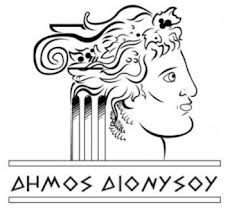 A. ΠΡΟΣΩΠΙΚΑ ΣΤΟΙΧΕΙΑΟνοματεπώνυμο:…………………………………………………………………….……………………Ηλικία:……….…Διεύθυνση κατοικίας (οδός &αρ. / περιοχή): ………………………………………….……………………................Δημοτική Κοινότητα: ……………………………………Τηλ. επικοινωνίας: ……………………………… Ονοματεπώνυμο οικείου προσώπου: ………………………………………..Τηλ.επικοινωνίας οικείου προσώπου:……………………………..Εmail (αν υπάρχει):………………………………………………………………..B. ΠΡΟΣΔΙΟΡΙΣΜΟΣ ΕΥΠΑΘΕΙΑΣΣε αυτή την ενότητα θα θέλαμε να σημειώσετε την κατηγορία ευπάθειας την οποία αντιμετωπίζετε (είτε είναι μόνιμη, είτε είναι συγκυριακή) και να συμπληρώσετε κάθε χρήσιμη πληροφορία για τους διαχειριστές του Μητρώου.Σημειώστε με Χ δίπλα από την κατηγορία που περιγράφει την ευπάθειά σας. Μπορείτε να σημειώσετε περισσότερα από ένα κουτιά. Άλλη κατηγορία (διευκρινίστε) ______________________________________________________ Σημειώστε αν θέλετε παρατηρήσεις που θα έπρεπε να λάβουμε υπόψη  __________________________________________________________________________________________________________________________________________________________________________________________________________________________________________________________________________________________________________________________________________________________________________________________________________________________________________________________________________________________Γ. Συγκατάθεση στην επεξεργασία των παραπάνω δεδομένων προσωπικού χαρακτήρα Η προαιρετική συλλογή των παραπάνω προσωπικών δεδομένων από το Δήμο Διονύσου βρίσκεται σε πλήρη εναρμόνιση με τον κανονισμό της ΕΕ 2016/679 (GDPR) για την προστασία των φυσικών προσώπων έναντι της επεξεργασίας των δεδομένων προσωπικού χαρακτήρα και με το Νόμο 4624/2019. Σκοπός της χρήσης και επεξεργασίας των δεδομένων αυτών για αόριστο χρονικό διάστημα από τους εκάστοτε υπαλλήλους της Κοινωνικής Υπηρεσίας του Δήμου Διονύσου, είναι η κατά προτεραιότητα προσφορά αρωγής σε άτομα που χαρακτηρίζονται από διαφορετικές μορφές ευπάθειας, κατά τη διαχείριση έκτακτων αναγκών από τα Επιτελεία του Δήμου, την Κοινωνική Υπηρεσία και τις Δημοτικές Κοινότητες. Το κάθε πρόσωπο που παρέχει τα προσωπικά του δεδομένα, μπορεί ανά πάσα στιγμή να απευθυνθεί στην προαναφερθείσα υπηρεσία του Δήμου για πρόσβαση στα δεδομένα αυτά, για τη διόρθωσή τους, για τη διαγραφή τους, για τον περιορισμό της επεξεργασίας τους ή για την ανάκληση της συγκατάθεσής του στην επεξεργασία τους, χωρίς στην τελευταία περίπτωση να θίγεται η νομιμότητα της επεξεργασίας που βασίστηκε πριν την ανάκλησή της. Επίσης, μπορεί να επικοινωνεί με τον υπεύθυνο προστασίας δεδομένων του Δήμου Διονύσου για κάθε ζήτημα σχετικό με την επεξεργασία των δεδομένων αυτών και με την άσκηση των δικαιωμάτων του δυνάμει του κανονισμού GDPR, μέσω e-mail στην ηλεκτρονική διεύθυνση: dpo@dionysos.gr ή εγγράφως προς: Δήμο Διονύσου, Υπεύθυνο Προστασίας Δεδομένων, Λεωφ. Λίμνης Μαραθώνος 29, 14565, Αγ. Στέφανος. Τέλος, σε περίπτωση παραβίασης των δικαιωμάτων του στα πλαίσια του κανονισμού GDPR, δικαιούται να υποβάλλει σχετική καταγγελία στην Αρχή Προστασίας Δεδομένων Προσωπικού Χαρακτήρα.Είμαι άνω των 16 ετών, ενημερώθηκα και παρέχω τη συγκατάθεσή μου στην επεξεργασία των προσωπικών μου δεδομένων σύμφωνα με τα παραπάνω.(Για να ισχύει η αίτησή σας, πρέπει να τσεκάρετε με  στο κουτάκι)Ημ/νία: Ο αιτών/Η αιτούσα ή ο/η κηδεμόνας/ φροντιστής του(Υπογραφή & Ονοματεπώνυμο)ΑΙΤΗΣΗ ΕΓΓΡΑΦΗΣ ΣΤΟΜΗΤΡΩΟ ΕΥΠΑΘΩΝ ΠΟΛΙΤΩΝ ΤΟΥ ΔΗΜΟΥ ΔΙΟΝΥΣΟΥΗμερομηνία:…./.…/2020Α/Α :…………..….Άτομο ηλικιωμένο που κατοικεί μόνο του ή έχει Άτομο με εγκεφαλική παράλυσηΆτομο με alzheimer/ άνοιαΆτομο με νοητική υστέρηση - αυτισμόΆτομο κατάκοιτοΆτομο με ψυχικές διαταραχέςΆτομο με κινητική αναπηρίαΆτομο εξαρτώμενο από χορήγηση οξυγόνουΆτομο με αναπηρία όρασηςΆτομο που χρήζει αιμοκάθαρσηςΆτομο κωφό ή βαρήκοοΜητέρα μόνη με μικρά παιδιά